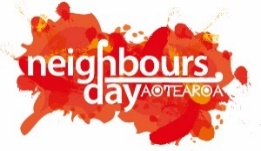 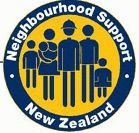 Neighbourhood Support Nelson is proud to support Neighbours Day Aotearoa and is offering various vouchers for neighbourhood events, thanks to funding from the Nelson City Council and support from sponsors. The vouchers are for events held on the Neighbours Day weekend or a weekend close to it.To be eligible for a voucher your event must:Be for a minimum of 5 households in your neighbourhoodBe held in the Nelson city area (Nelson City Council boundaries)Applicant details:  Please complete. Two contact people are needed. Details marked with * are required.Event details: Please complete all sectionsTerms and conditions: Please read and sign below to show you acceptOur event meets the criteria for a voucher (as outlined at top of form) and we will use the voucher for the purpose of bringing neighbours together.We agree for photographs to be taken at our event by Neighbourhood Support Nelson for publicity purposes (to be used on our website and newsletter – no one will be identified).Please email completed form to nsupport@xtra.co.nz or post to Neighbourhood Support Nelson, PO Box 2101, Stoke, Nelson 7041. Applications must be received by Friday February 24. If we have more applicants than available vouchers, we will carry out a draw. Main contactMain contactMain contactMain contactName*Postal address*Phone (daytime)*CellphoneEmail*Alternate contactAlternate contactAlternate contactAlternate contactName*Postal address*Phone (daytime)*CellphoneEmailVoucher applied for: please put an X in the box beside the voucher you would likeVoucher applied for: please put an X in the box beside the voucher you would likeVoucher applied for: please put an X in the box beside the voucher you would likeVoucher applied for: please put an X in the box beside the voucher you would likeVoucher applied for: please put an X in the box beside the voucher you would likeVoucher applied for: please put an X in the box beside the voucher you would likeVoucher applied for: please put an X in the box beside the voucher you would likeVoucher applied for: please put an X in the box beside the voucher you would likeVoucher applied for: please put an X in the box beside the voucher you would likeVoucher applied for: please put an X in the box beside the voucher you would likeVoucher applied for: please put an X in the box beside the voucher you would likeVoucher applied for: please put an X in the box beside the voucher you would likeVoucher applied for: please put an X in the box beside the voucher you would likeVoucher applied for: please put an X in the box beside the voucher you would likeVoucher applied for: please put an X in the box beside the voucher you would likeVoucher applied for: please put an X in the box beside the voucher you would likeVoucher applied for: please put an X in the box beside the voucher you would likeVoucher applied for: please put an X in the box beside the voucher you would like$50 meat pack voucher for a BBQ from Pestell’s butchery in Stoke$50 meat pack voucher for a BBQ from Pestell’s butchery in Stoke$50 meat pack voucher for a BBQ from Pestell’s butchery in Stoke$50 meat pack voucher for a BBQ from Pestell’s butchery in Stoke$50 meat pack voucher for a BBQ from Pestell’s butchery in Stoke$50 meat pack voucher for a BBQ from Pestell’s butchery in Stoke$50 meat pack voucher for a BBQ from Pestell’s butchery in Stoke$50 meat pack voucher for a BBQ from Pestell’s butchery in Stoke$50 meat pack voucher for a BBQ from Pestell’s butchery in Stoke$50 meat pack voucher for a BBQ from Pestell’s butchery in Stoke$50 meat pack voucher for a BBQ from Pestell’s butchery in Stoke$50 meat pack voucher for a BBQ from Pestell’s butchery in Stoke$50 meat pack voucher for a BBQ from Pestell’s butchery in Stoke$50 meat pack voucher for a BBQ from Pestell’s butchery in Stoke$50 meat pack voucher for a BBQ from Pestell’s butchery in Stoke$50 meat pack voucher for a BBQ from Pestell’s butchery in Stoke$50 meat pack voucher for a BBQ from Pestell’s butchery in Stoke$40 Stoke Bakery & Cake Kitchen voucher - for any items in store$40 Stoke Bakery & Cake Kitchen voucher - for any items in store$40 Stoke Bakery & Cake Kitchen voucher - for any items in store$40 Stoke Bakery & Cake Kitchen voucher - for any items in store$40 Stoke Bakery & Cake Kitchen voucher - for any items in store$40 Stoke Bakery & Cake Kitchen voucher - for any items in store$40 Stoke Bakery & Cake Kitchen voucher - for any items in store$40 Stoke Bakery & Cake Kitchen voucher - for any items in store$40 Stoke Bakery & Cake Kitchen voucher - for any items in store$40 Stoke Bakery & Cake Kitchen voucher - for any items in store$40 Stoke Bakery & Cake Kitchen voucher - for any items in store$40 Stoke Bakery & Cake Kitchen voucher - for any items in store$40 Stoke Bakery & Cake Kitchen voucher - for any items in store$40 Stoke Bakery & Cake Kitchen voucher - for any items in store$40 Stoke Bakery & Cake Kitchen voucher - for any items in store$40 Stoke Bakery & Cake Kitchen voucher - for any items in store$40 Stoke Bakery & Cake Kitchen voucher - for any items in store$20 Pizza Hut voucher (for pick-up pizzas only)$20 Pizza Hut voucher (for pick-up pizzas only)$20 Pizza Hut voucher (for pick-up pizzas only)$20 Pizza Hut voucher (for pick-up pizzas only)$20 Pizza Hut voucher (for pick-up pizzas only)$20 Pizza Hut voucher (for pick-up pizzas only)$20 Pizza Hut voucher (for pick-up pizzas only)$20 Pizza Hut voucher (for pick-up pizzas only)$20 Pizza Hut voucher (for pick-up pizzas only)$20 Pizza Hut voucher (for pick-up pizzas only)$20 Pizza Hut voucher (for pick-up pizzas only)$20 Pizza Hut voucher (for pick-up pizzas only)$20 Pizza Hut voucher (for pick-up pizzas only)$20 Pizza Hut voucher (for pick-up pizzas only)$20 Pizza Hut voucher (for pick-up pizzas only)$20 Pizza Hut voucher (for pick-up pizzas only)$20 Pizza Hut voucher (for pick-up pizzas only)Hirepool trailer hireHirepool weedeater hire Hirepool weedeater hire Hirepool weedeater hire Hirepool weedeater hire Hirepool wasterblaster hireHirepool wasterblaster hireHirepool wasterblaster hireHirepool wasterblaster hireHirepool wasterblaster hireHirepool wasterblaster hireHirepool wasterblaster hireWhat do you plan to do for your event?: What do you plan to do for your event?: What do you plan to do for your event?: What do you plan to do for your event?: What do you plan to do for your event?: What do you plan to do for your event?: What do you plan to do for your event?: What do you plan to do for your event?: What do you plan to do for your event?: What do you plan to do for your event?: What do you plan to do for your event?: What do you plan to do for your event?: What do you plan to do for your event?: What do you plan to do for your event?: What do you plan to do for your event?: What do you plan to do for your event?: What do you plan to do for your event?: What do you plan to do for your event?: Is a Neighbourhood Support group involved? (mark with an X)Is a Neighbourhood Support group involved? (mark with an X)Is a Neighbourhood Support group involved? (mark with an X)Is a Neighbourhood Support group involved? (mark with an X)Is a Neighbourhood Support group involved? (mark with an X)Is a Neighbourhood Support group involved? (mark with an X)Is a Neighbourhood Support group involved? (mark with an X)Is a Neighbourhood Support group involved? (mark with an X)Is a Neighbourhood Support group involved? (mark with an X)Is a Neighbourhood Support group involved? (mark with an X)YesYesNoHow many households are expected to take part?How many households are expected to take part?How many households are expected to take part?How many households are expected to take part?How many households are expected to take part?How many households are expected to take part?Time of event:Time of event:Time of event:Time of event:Time of event:Time of event:Event date: mark with an XEvent date: mark with an XEvent date: mark with an XSat March 25Sun March 26Sun March 26Sun March 26Sun March 26Sun March 26Sun March 26OtherOtherEvent  address (include name of homeowner if applicable):Event  address (include name of homeowner if applicable):Event  address (include name of homeowner if applicable):Event  address (include name of homeowner if applicable):Event  address (include name of homeowner if applicable):Event  address (include name of homeowner if applicable):Event  address (include name of homeowner if applicable):Event  address (include name of homeowner if applicable):Event  address (include name of homeowner if applicable):Event  address (include name of homeowner if applicable):Event  address (include name of homeowner if applicable):Event  address (include name of homeowner if applicable):Event  address (include name of homeowner if applicable):Event  address (include name of homeowner if applicable):Event  address (include name of homeowner if applicable):Event  address (include name of homeowner if applicable):Event  address (include name of homeowner if applicable):Event  address (include name of homeowner if applicable):Signed:Main contact: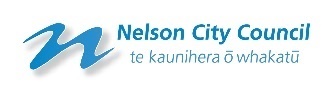 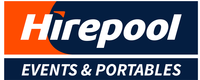 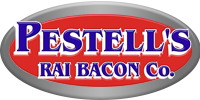 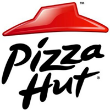 